الجمهورية التونسية 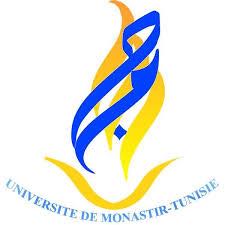 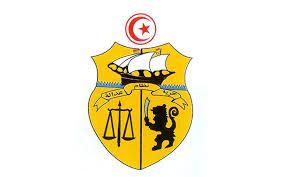 وزارة التعليم العالي والبحث العلمي جامعة المنستير.......، في .................إتفاقية شراكةأبرمت الإتفاقية بين الممضيين أسفله: ........................ الراجعة بالنظر لجامعة المنستير، الكائن مقرها ......................... والممثلة في شخص ممثلها القانوني السيّد ........................من جهة و.......................، الكائن مقرها ......................، والممثلة في شخص السيد ................................. بصفته رئيس الجمعية.من جهة أخرىوبعد الإطلاع على: المرسوم عدد 88 لسنة 2011 مؤرخ في 24 سبتمبر 2011 المتعلق ببعث وتنظيم الجمعيات والنصوص المنقحة والمتممة له،قانون الجمعيات عـــ154ـــــــدد لسنة 1959 المؤرخ في 07 نوفمبر 1959 والنصوص المنقحة والمتممة له والمتعلق بالجمعيات،القانون عـــ19ـــدد لسنة 2008 المؤرخ في 25 فيفري 2008 والمتعلّق بالتعليم العالي والبحث العلمي والنصوص المنقحة والمتممة له،الأمر عـــ2716ـــــــدد لسنة 2008 المؤرخ في 04 أوت 2008 والمتعلّق بتنظيم الجامعات ومؤسسات التعليم العالي والبحث وقواعد سيرها والنصوص المنقحة والمتممة له،الأمر عدد 1182 لسنة 2001 المؤرخ في 22 ماي 2001 والمتعلق بطرق استعمال المداخيل المتأتية من أنشطة الجامعات والمؤسسات التابعة لها،الأمر عــــ2371ـــــدد لسنة 2001 المؤرخ في 08 أكتوبر 2001 والمتعلق بضبط تأجير الأشخاص المدعوين للقيام بأعمال استثنائية بالإدارات العمومية وبمؤسسات تكوين أعوان الدولة والجماعات المحلية والمؤسسات العمومية ذات الصبغة الإدارية،..........................................توطئة:الفصل الأول: موضوع الإتفاقية الفصل الثاني: تحديد عدد المتكونين والمتداخلينالفصل الثالث: تحديد نسبة كل طرف من المداخيل / تنزيل الاعتمادات (إن وجدت)الفصل الرابع: تحديد مسؤوليات الطرف الأول الفصل الرابع: تحديد مسؤوليات الطرف الثانيالفصل السابع: مدّة الاتفاقية ودخولها حيّز التنفيذ وكيفيّة التجديدتدوم هذه الاتفاقية لمدّة...............، وتدخل حيّز التنفيذ منذ إمضاء ومصادقة السيّد رئيس الجامعة.يقع تجديد هذه الاتفاقية وجوبا عبر اتفاقية أخرى تمضى من طرف المتعاقدين ويصادق عليها رئيس الجامعة.الفصل الخامس: تحديد القانون المنطبق في حال وجود تنازعفي حال وجود خلافات أو نزاعات مرتبطة بتنفيذ أو تأويل هذه الاتفاقية، يتمّ فضّها ودّيا. وفي حال تعذّر الاتفاق يتمّ حلّ النزاع باللجوء إلى تكوين لجنة من الطرفين للبتّ في الأمر ويلتزم الطرفان بمقتضى هذه الاتفاقية بتنفيذ مقترحاتها.الفصل السادس: تحديد التعديلاتيمكن أن يطرأ على هذه الاتفاقية تغييرا (في التزامات المتعاقدين / في نطاق تطبيقها...)، يصاغ في إطار ملحق إضافي ممضى من طرف المتعاقدين ويصادق عليه من طرف رئيس الجامعة.الفصل الثامن: فسخ الاتفاقيةيمكن للمؤسسة فسخ الاتفاقية مع إعلام "الطرف المتعاقد ...................." في أجل (شهر، ........) كتابيا مع تحديد الأسباب الموضوعية ولا يكون ذلك إلا بعد انتهاء الدورة التكوينية وموافقة رئيس الجامعة.حرّرت هذه الاتفاقية في....................الإمضاءات والأختام"ملاحظة: يمكن إضافة فصول أخرى حسبما تقتضيه إرادة الطرفين في إطار ما تضمنه قاعدة مبدأ سلطان الإرادة.مدير/عميد المؤسسة(عنوان البريد الالكتروني)رئيس الجمعية(عنوان البريد الالكتروني)رئيس الجامعة(عنوان البريد الالكتروني)